STYD01 Clinical Reflections	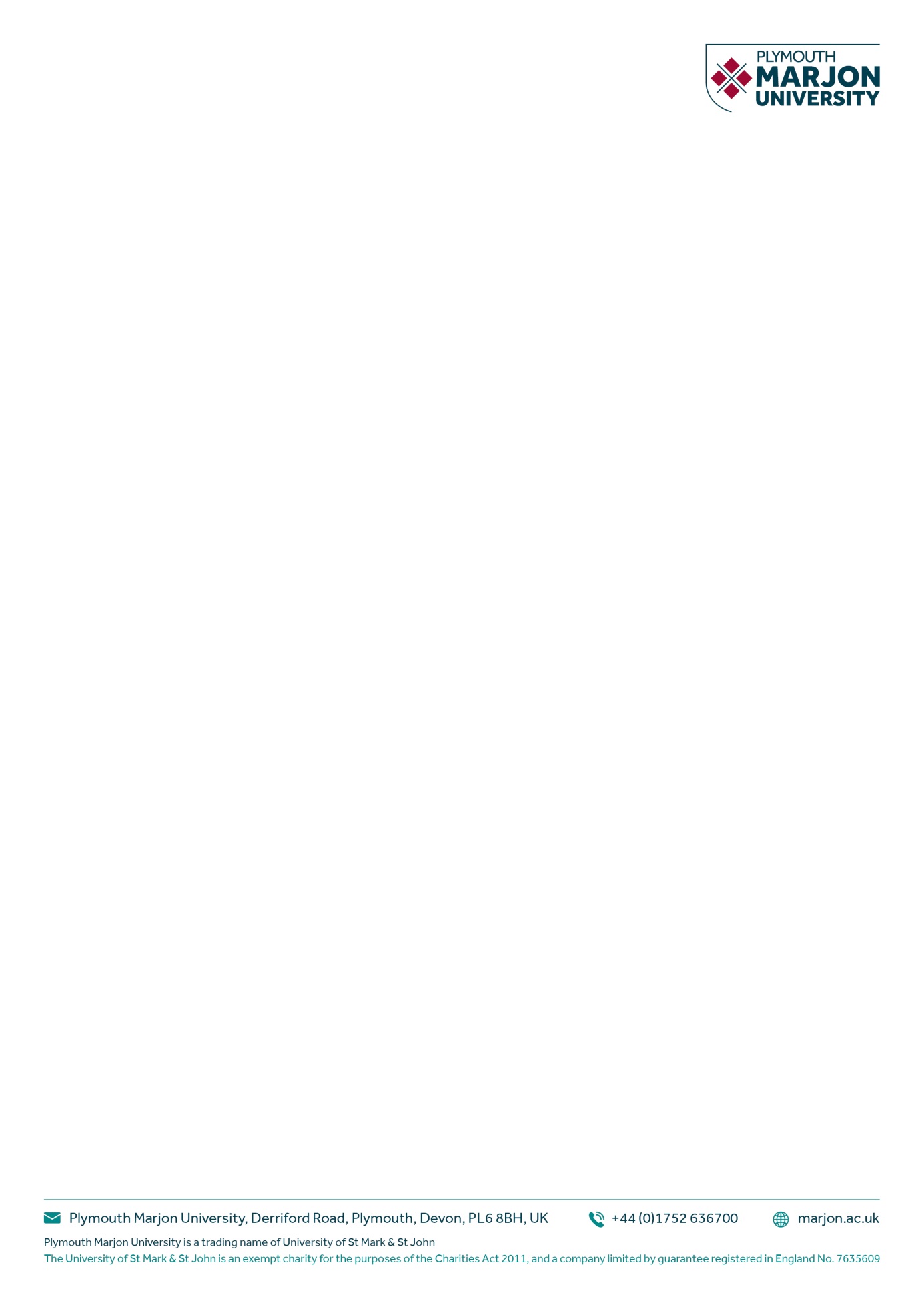 DateLocationTotal Amount of HoursOverview of Session 03.02.2020 – 2000-2200 Marjon Swimming Pool2 hoursSupporting Swimmers & Water Polo team members poolsideReflective SummaryReflective SummaryReflective Summary	Areas for further Improvement plus action plan 	There were no injuries during the swimmers’ training session and none of the swimmers approached to discuss MSK issues.I have scheduled three appointments with a male water polo player, but he has not turned up on each of those three appointments.  I have not contacted him on the third occasion and he has not provided any legitimate reason for not attending.  I found this very annoying as on each occasion I didn’t actually need to come onto campus and could have benefitted from using this time to prepare for assignments and exam revision.During the water polo training session I applied a Finger Buddy strapping to the 3rd finger and the adjacent 4th finger of a female player so that she could participate in the training session.  She had broken the 3rd finger during training the previous week.There were no injuries during the swimmers’ training session and none of the swimmers approached to discuss MSK issues.I have scheduled three appointments with a male water polo player, but he has not turned up on each of those three appointments.  I have not contacted him on the third occasion and he has not provided any legitimate reason for not attending.  I found this very annoying as on each occasion I didn’t actually need to come onto campus and could have benefitted from using this time to prepare for assignments and exam revision.During the water polo training session I applied a Finger Buddy strapping to the 3rd finger and the adjacent 4th finger of a female player so that she could participate in the training session.  She had broken the 3rd finger during training the previous week.There were no injuries during the swimmers’ training session and none of the swimmers approached to discuss MSK issues.I have scheduled three appointments with a male water polo player, but he has not turned up on each of those three appointments.  I have not contacted him on the third occasion and he has not provided any legitimate reason for not attending.  I found this very annoying as on each occasion I didn’t actually need to come onto campus and could have benefitted from using this time to prepare for assignments and exam revision.During the water polo training session I applied a Finger Buddy strapping to the 3rd finger and the adjacent 4th finger of a female player so that she could participate in the training session.  She had broken the 3rd finger during training the previous week.There were no injuries during the swimmers’ training session and none of the swimmers approached to discuss MSK issues.I have scheduled three appointments with a male water polo player, but he has not turned up on each of those three appointments.  I have not contacted him on the third occasion and he has not provided any legitimate reason for not attending.  I found this very annoying as on each occasion I didn’t actually need to come onto campus and could have benefitted from using this time to prepare for assignments and exam revision.During the water polo training session I applied a Finger Buddy strapping to the 3rd finger and the adjacent 4th finger of a female player so that she could participate in the training session.  She had broken the 3rd finger during training the previous week.There were no injuries during the swimmers’ training session and none of the swimmers approached to discuss MSK issues.I have scheduled three appointments with a male water polo player, but he has not turned up on each of those three appointments.  I have not contacted him on the third occasion and he has not provided any legitimate reason for not attending.  I found this very annoying as on each occasion I didn’t actually need to come onto campus and could have benefitted from using this time to prepare for assignments and exam revision.During the water polo training session I applied a Finger Buddy strapping to the 3rd finger and the adjacent 4th finger of a female player so that she could participate in the training session.  She had broken the 3rd finger during training the previous week.There were no injuries during the swimmers’ training session and none of the swimmers approached to discuss MSK issues.I have scheduled three appointments with a male water polo player, but he has not turned up on each of those three appointments.  I have not contacted him on the third occasion and he has not provided any legitimate reason for not attending.  I found this very annoying as on each occasion I didn’t actually need to come onto campus and could have benefitted from using this time to prepare for assignments and exam revision.During the water polo training session I applied a Finger Buddy strapping to the 3rd finger and the adjacent 4th finger of a female player so that she could participate in the training session.  She had broken the 3rd finger during training the previous week.Returning to reflections at a later dateThere were no injuries during the swimmers’ training session and none of the swimmers approached to discuss MSK issues.I have scheduled three appointments with a male water polo player, but he has not turned up on each of those three appointments.  I have not contacted him on the third occasion and he has not provided any legitimate reason for not attending.  I found this very annoying as on each occasion I didn’t actually need to come onto campus and could have benefitted from using this time to prepare for assignments and exam revision.During the water polo training session I applied a Finger Buddy strapping to the 3rd finger and the adjacent 4th finger of a female player so that she could participate in the training session.  She had broken the 3rd finger during training the previous week.There were no injuries during the swimmers’ training session and none of the swimmers approached to discuss MSK issues.I have scheduled three appointments with a male water polo player, but he has not turned up on each of those three appointments.  I have not contacted him on the third occasion and he has not provided any legitimate reason for not attending.  I found this very annoying as on each occasion I didn’t actually need to come onto campus and could have benefitted from using this time to prepare for assignments and exam revision.During the water polo training session I applied a Finger Buddy strapping to the 3rd finger and the adjacent 4th finger of a female player so that she could participate in the training session.  She had broken the 3rd finger during training the previous week.There were no injuries during the swimmers’ training session and none of the swimmers approached to discuss MSK issues.I have scheduled three appointments with a male water polo player, but he has not turned up on each of those three appointments.  I have not contacted him on the third occasion and he has not provided any legitimate reason for not attending.  I found this very annoying as on each occasion I didn’t actually need to come onto campus and could have benefitted from using this time to prepare for assignments and exam revision.During the water polo training session I applied a Finger Buddy strapping to the 3rd finger and the adjacent 4th finger of a female player so that she could participate in the training session.  She had broken the 3rd finger during training the previous week.For office use only:For office use only:For office use only:For office use only: